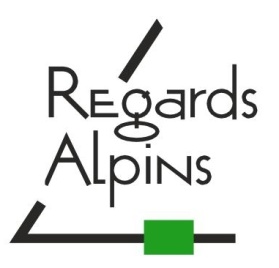 " Automne Photographique en Champsaur - 2024 "Forest-Saint-Julien (Hautes-Alpes) - 5 et 6 octobre 2024Dialogue photographique avec :« Mon livre préféré ! » DOSSIER DE CANDIDATUREA ENVOYER AVANT LE 30 JUIN 2024 Nom : 						Prénom :Adresse complète :Code Postal :                                                    Commune :Téléphone : 					Mail :Site internet : STATUT(S)Je suis :Auteur-photographe professionnel affilié / assujetti à l’AGESSAArtisan-photographe affilié à l’URSAFF Photographe amateurAutre - Préciser :
Page 1/6   " Automne Photographique en Champsaur "Forest-Saint-Julien (Hautes-Alpes) - 5 et 6 octobre 2024Dialogue photographique avec « Mon livre préféré ! » FICHE DESCRIPTIVE VOUS Biographie / Parcours : Références, expositions, publications... :Page 2/6   " Automne Photographique en Champsaur "Forest-Saint-Julien (Hautes-Alpes) - 5 et 6 octobre 2024Dialogue photographique avec « Mon livre préféré ! » VOTRE PROPOSITION Mon livre préféré est :  Titre : Auteur(s) : Editeur : Autres précisions (facultatif) : Démarche photographique - Objectifs recherchés - Moyens techniques mis en œuvre ... : Le cas échéant, l'artiste avec lequel vous prévoyez de travailler (Nom, coordonnées, biographie, apports à vos travaux ...) :Page 3/6   " Automne Photographique en Champsaur "Forest-Saint-Julien (Hautes-Alpes) - 5 et 6 octobre 2024Dialogue photographique avec « Mon livre préféré ! » Nombre d’œuvres présentées : Titre(s) des œuvres / de la série  : Formats des tirages, support compris (dimensions MINImales) :		Largeur : 				Hauteur : Formats des tirages, support compris (dimensions MAXImales) :		Largeur : 				Hauteur : Besoins matériels spécifiques : Si vous prévoyez de travailler avec un autre artiste, description succincte de l'installation commune (besoins, contraintes, espaces ...) :Page 4/6   " Automne Photographique en Champsaur "Forest-Saint-Julien (Hautes-Alpes) - 5 et 6 octobre 2024Dialogue photographique avec « Mon livre préféré ! »LEUR DES ŒUVRESMerci d'indiquer la valeur totale des œuvres que vous envisagez d'exposer (œuvres + encadrements + supports et autres accessoires éventuels) - Obligatoire pour l’assurance : Valeur estimée en euros : ENVOI DES ŒUVRESVeuillez nous faire parvenir des illustrations de l'ensemble des œuvres que vous souhaitez exposer de l'une des façons suivantes avant le 30 juin 2024 : Par mail : contact@regards-alpins.eu (fichiers basse définition - 150 ko maximum) Par courrier (tirages papier ou CD) : Association « Regards Alpins » - Le Marthouret – 54, route du Moulin - 05500 Le Noyer - (Vos documents vous seront restitués lors des rencontres ou vous seront retournés en cas de non sélection sous réserve que vous ayez fourni une enveloppe à vos noms et adresse correctement affranchie. Sinon, vos documents seront détruits). Par un lien sur votre site (en précisant les photos concernées).NB : Merci de nommer clairement chaque photo et d'indiquer vos coordonnées précises. PARTICIPATIONCette fiche de candidature doit nous être retournée accompagnée : du montant de votre adhésion à l’Association « Regards Alpins » : 20€ du montant de votre participation aux Rencontres : 20€soit 40€ par chèque à l'ordre de "Association Regards Alpins"(À défaut, votre candidature ne pourra être retenue.)NB :   Votre chèque ne sera encaissé par l’Association « Regards Alpins » que si votre candidature est retenue. Si votre participation n'était pas retenue, votre chèque vous sera retourné sous réserve que vous ayez fourni une enveloppe à vos noms et adresses correctement affranchie. Sinon, votre chèque sera détruit. Si votre proposition est déposée conjointement avec un autre artiste, merci de le mentionner très clairement, et de prévoir les frais de participation correspondants (10 euros). Toute annulation de participation de la part du candidat après la date du 30 août 2024 ne pourra donner lieu à restitution du montant de l'adhésion ni des frais de participation. Rappel : la participation du candidat est obligatoire pendant les deux jours des rencontres. Pour le détail des conditions, se reporter au document « Appel à participation ».Page 5/6   " Automne Photographique en Champsaur "Forest-Saint-Julien (Hautes-Alpes) - 5 et 6 octobre 2024Dialogue photographique avec « Mon livre préféré ! »	Je soussigné :	Demande par la présente à participer à la 11ème édition de "l'Automne Photographique en Champsaur".	Reconnaît avoir pris connaissance des modalités détaillées de l'appel à participation.	Accepte les conditions fixées par les organisateurs, et m'engage à les respecter si ma candidature		est retenue.	Fait à :	Le :	Signature / Cachet (précédés de la mention manuscrite "Lu et approuvé") :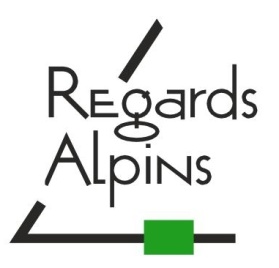 ASSOCIATION "REGARDS ALPINS"Le Marthouret – 54, route du Moulin05500 LE NOYERSite internet : http://regards-alpins.euMel : contact@regards-alpins.euhttps://www.facebook.com/RegardsAlpins